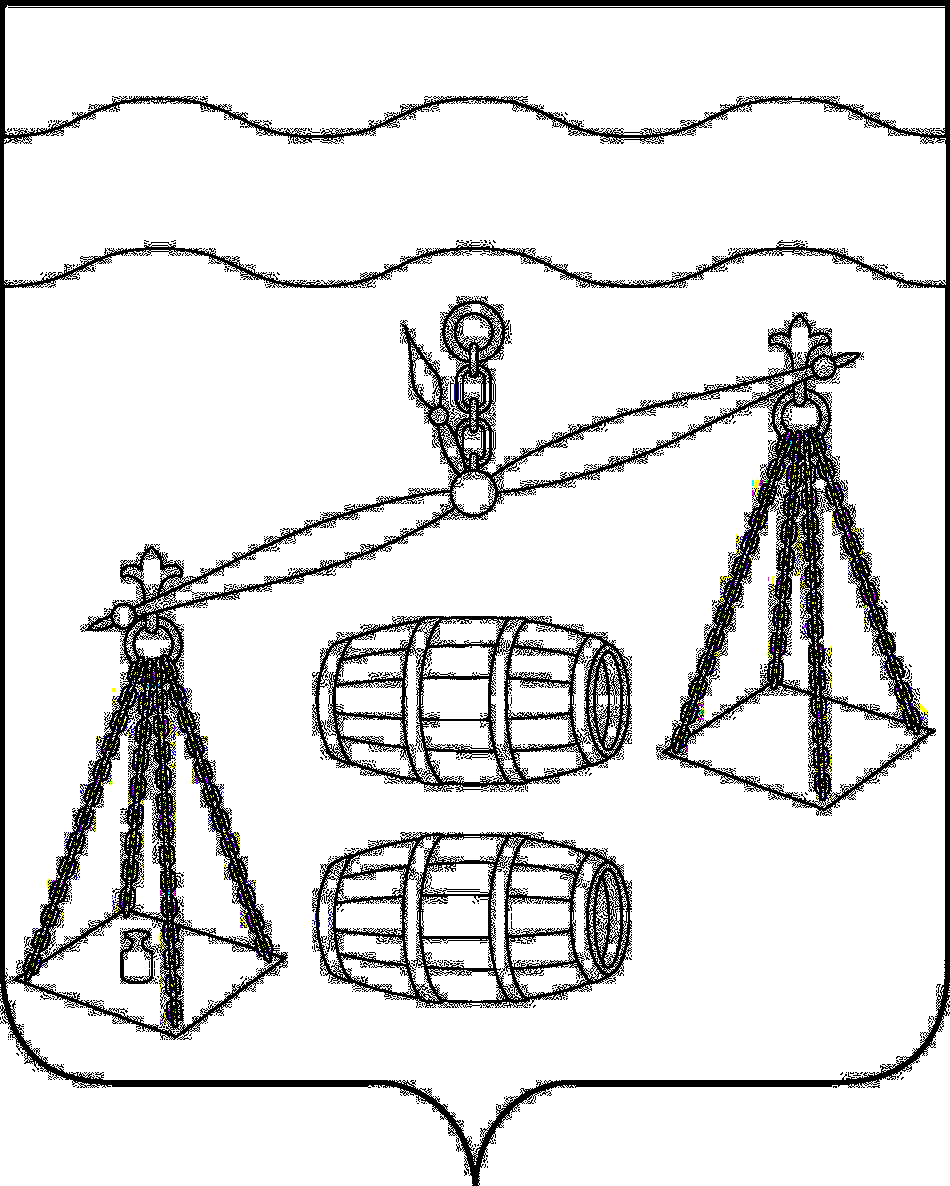 Администрация сельского поселения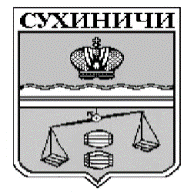 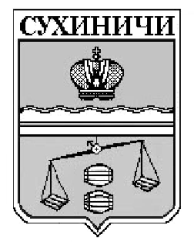 «Деревня Ермолово»Калужская областьПОСТАНОВЛЕНИЕО признании утратившими силу постановлений администрации сельского поселения «Деревня Ермолово» Руководствуясь Федеральным законом от 06.10.2003 № 131-ФЗ "Об общих принципах организации местного самоуправления в Российской Федерации", в связи с приведением в соответствие нормативных правовых актов органов местного самоуправления, руководствуясь Уставом сельского поселения «Деревня Ермолово», администрация сельского поселения «Деревня Ермолово»ПОСТАНОВЛЯЕТ:Постановление администрации сельского поселения «Деревня Ермолово» от 07.11.2012 № 24 «Об утверждении административного  регламента исполнения муниципальной  функции по проведению проверок при  осуществлении муниципального лесного  контроля на территории сельского поселения «Деревня Ермолово», Постановление администрации сельского поселения «Деревня Ермолово» от 06.02.2013 № 2-а «О внесении изменений в постановление администрации СП «Деревня Ермолово» № 24 от 07.11.2012 года «Об утверждении Административного регламента исполнения муниципальной функции по проведению проверок при осуществлении муниципального лесного контроля на территории сельского поселения «Деревня Ермолово» признать утратившими силу.Постановление администрации сельского поселения «Деревня Ермолово» от 27.09.2022 № 31 «Об отмене нормативных правовых актов органов местного самоуправления», Постановление администрации сельского поселения «Деревня Ермолово» от 27.09.2022 № 32 «Об отмене нормативных правовых актов органов местного самоуправления» отменить.Постановление вступает в силу после обнародования и подлежит размещению на сайте администрации МР «Сухиничский район» в разделе «Поселения». Контроль за исполнением настоящего Постановления возложить на администрацию сельского поселения «Деревня Ермолово».Глава администрации  СП «Деревня Ермолово»                                                                  Г.А. Желтухинаот  01.11.2023 год№ 34